               OBEC   CHOTĚVICE                                  CENÍK PRODEJE PLATNÝ OD 1. ŘÍJNA 2022            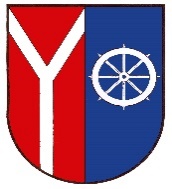 Dřevo opracované                8.500,- Kč/m3 včetně DPH 21%Dřevo palivové jehličnan         700,- Kč/metr včetně DPH 15%        Dřevo palivové listnáč             900,- Kč/metr včetně DPH 15%Latě                                            20,- Kč/bm včetně DPH 21%Pohled 1 ks starý                        5,00 Kč včetně DPH 21%Pohled 1 ks nový                         7,00 Kč včetně DPH 21%Turistická známka 1 ks             30,00 Kč včetně DPH 21%Turistická nálepka 1 ks             12,00 Kč včetně DPH 21%Odpadní pytle 1 ks                       7,00 Kč včetně DPH 21%Zápalky 1ks                                  5,00 Kč včetně DPH 21% V Chotěvicích 26. září 2022